Journée nationale de la santé et de la condition physique Les Kinésiologues vous encouragent à bouger!Avis aux médias[Avis aux médias - instructions à l’intention de l’organisateur : complétez les sections surlignées en jaune et envoyez par courriel à vos contacts média locaux cinq jours avant votre événement.)[Insérez le logo de votre organisation ici]Pour diffusion immédiate LEVEZ-VOUS, SORTEZ et BOUGEZ pour marquer de la Journée nationale de la santé et de la condition physique, le samedi 1 juin 2018[Votre organisation] participe à la Journée nationale de la santé et de la condition physique Ville (Province/Territoire) Date – Pour bien marquer la Journée nationale de la santé et de la condition physique, une initiative dont l’objectif est de faire du Canada le pays le plus en forme au monde, [votre organisation] tiendra [inscrire une brève description de votre événement.]Le samedi 1 juin 2019 a été proclamé Journée nationale de la santé et de la condition physique et constitue une excellente occasion pour les municipalités et tous les citoyens et citoyennes d’en profiter en participant à des événements locaux, créés pour célébrer et promouvoir l’utilisation des installations récréatives et sportives locales. L’objectif de cette journée est d’inspirer nos concitoyens à se mettre en forme, à être plus actifs, ce qui réduira à terme les coûts des soins de santé attribuables aux maladies évitables reliées à l’inactivité physique. [Insérer une citation de votre organisation pour exprimer les raisons de votre engouement pour la participation à la JNSCP.  Par exemple : « Nous sommes fiers de présenter un programme excitant pour souligner la JNSCP et permettre à nos concitoyens de profiter pleinement de nos installations récréatives et sportives,» a déclaré [Inscrire le nom et le titre de la personne]. La ville de ________ a une longue tradition sportive et dans la promotion de la santé et du bien être physique de sa population. L’activité physique est bénéfique pour tous les membres de notre communauté et nous sommes fiers de proposer de nombreuses activités pour souligner cette journée très spéciale.»]QUOI:QUAND:OÙ:QUI: [nommez les personnes-clés qui participeront à l’événement – le maire, des personnalités connues, un représentant de la Ville. …]Au sujet de la Journée nationale de la santé et de la condition physique Après années de travail, abattu conjointement avec les groupes communautaires locaux et les organisations nationales faisant la promotion de la santé, pour revoir les moyens d’améliorer la condition physique au Canada, Nancy Greene Raine, ont enfin concrétisé l’adoption du projet de loi S-211, la Loi sur la Journée nationale de la santé et de la condition physique, en décembre 2014.  L’adoption de cette loi stimulera fortement les communautés à se rassembler chaque année le premier samedi de juin pour  souligner l’importance de la santé et d’une bonne condition physique.À ce jour, des centaines de municipalités des quatre coins du pays ont proclamé la tenue de cette journée et prévoient la célébrer en tenant des activités, en faisant la promotion de l’utilisation des installations sportives et récréatives locales et en incitant tout simplement les gens à se lever, à sortir et à bouger ! 
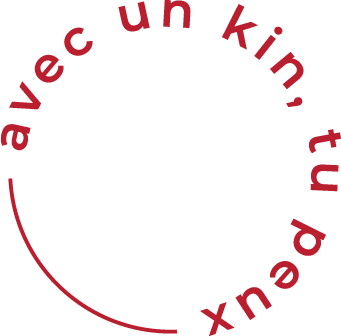 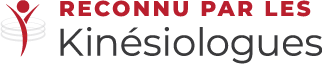 Au sujet de votre organisation :Insérez votre paragraphe passe-partout ou un descriptif de votre organisation.- 30 ‐Pour plus de renseignements :Votre nomVotre organisationInclure l’adresse Web de votre organisation.Votre numéro de téléphoneVotre adresse de courriel